Physics 5.1 & 5.2Equation Search & Calculations Directions: Search the chapter for the equations and fill in the missing areas. Circle the correct term in the parentheses.  Fill in the triangles with the correct equations. Work Work = ____________________________ (× or ÷) ____________________________	Symbols: Units: Work = ____________________ (× or ÷) ____________________ (× or ÷) ___________________	Symbols: Units: Work net = ____________________________(final) (+ or − ) _______________________(initial)	Symbols: Units: 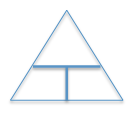 Kinetic Energy	KE = (1/2) ______________ (× / ÷ ) (_____________________)2	Symbols: Units: Gravitational Potential EnergyPEg = ________________________ (× or ÷ ) ______________________ (× or ÷ ) ____________________Symbols: Units: Elastic Potential EnergyPEelastic = (1/2) ________________ (× or ÷ ) (_________________________)2Symbols: Units: Calculation ProblemsA tugboat pulls a ship with a constant net horizontal force of 5.00E3 N and causes the ship to move through a harbor. How much work is done on a ship if it moves a distance of 3.0km. A weight lifter lifts a set of weights a vertical distance of 2.00m. If a constant net force of 350N is exerted on the weights, what is the net work done on the weights? Calculate the change in speed of an 8.0E4 kg airliner with a kinetic energy of 1.1E9 J. Two bullets have masses of 3.0g and 6.0g, respectively. Both are fired with a speed of 40.0 m/s. Which bullet has more kinetic energy? What is the ratio of their kinetic energies? A spring with a force constant of 5.2 N/m has a relaxed length of 2.45m. When a mass is attached to the end of the spring and allowed to come to rest, the vertical length of the spring is 3.57m. Calculate the elastic potential energy stored in the spring. 